Jó napot, sziasztok!Tóth Máté vagyok a 9.A informatika szakos tanulója. Tanulmányaimat a Testvérvárosok terei Általános Iskolában végeztem. Elsősként választottak először tanácstagnak, majd 8 éven át voltam folyamatos tagja a diáktanácsnak. Az alsó években is megpróbáltam javaslatokat tenni, de amikor felsős lettem, sok programban kezdtem el segíteni, és néhány esemény rendezését rám is bízták, majd 6.-osként megválasztottak diákelnöknek. Nekem az volt a célom, hogy amíg elnök vagyok, az iskola programjai színesebbé tegyem, a diáktársaim az iskolában jobban érezzék magukat, illetve ha tudok, új programokat is bevezessek. Ezt a kitűzött célt sikerült elérnem, hiszen a TVT Általános Iskola több mint 15 programmal gazdagodott, és a diákok elmondása szerint a programok izgalmasak érdekesek voltak! Itt is ez lenne a célom, hogy ha tudok, a ti segítségetekkel új, az iskolához illetve diákélethez kapcsolódó programokat, eseményeket szervezzünk. Ehhez csak annyi a dolgotok, hogy rám szavaztok.Köszönöm a figyelmet!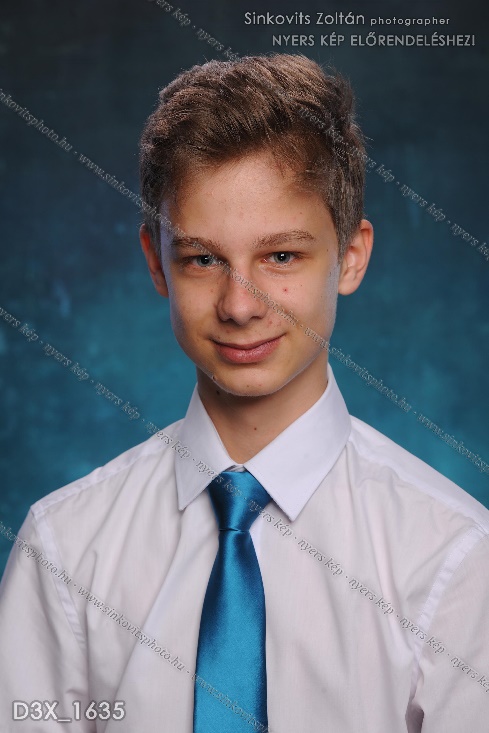 